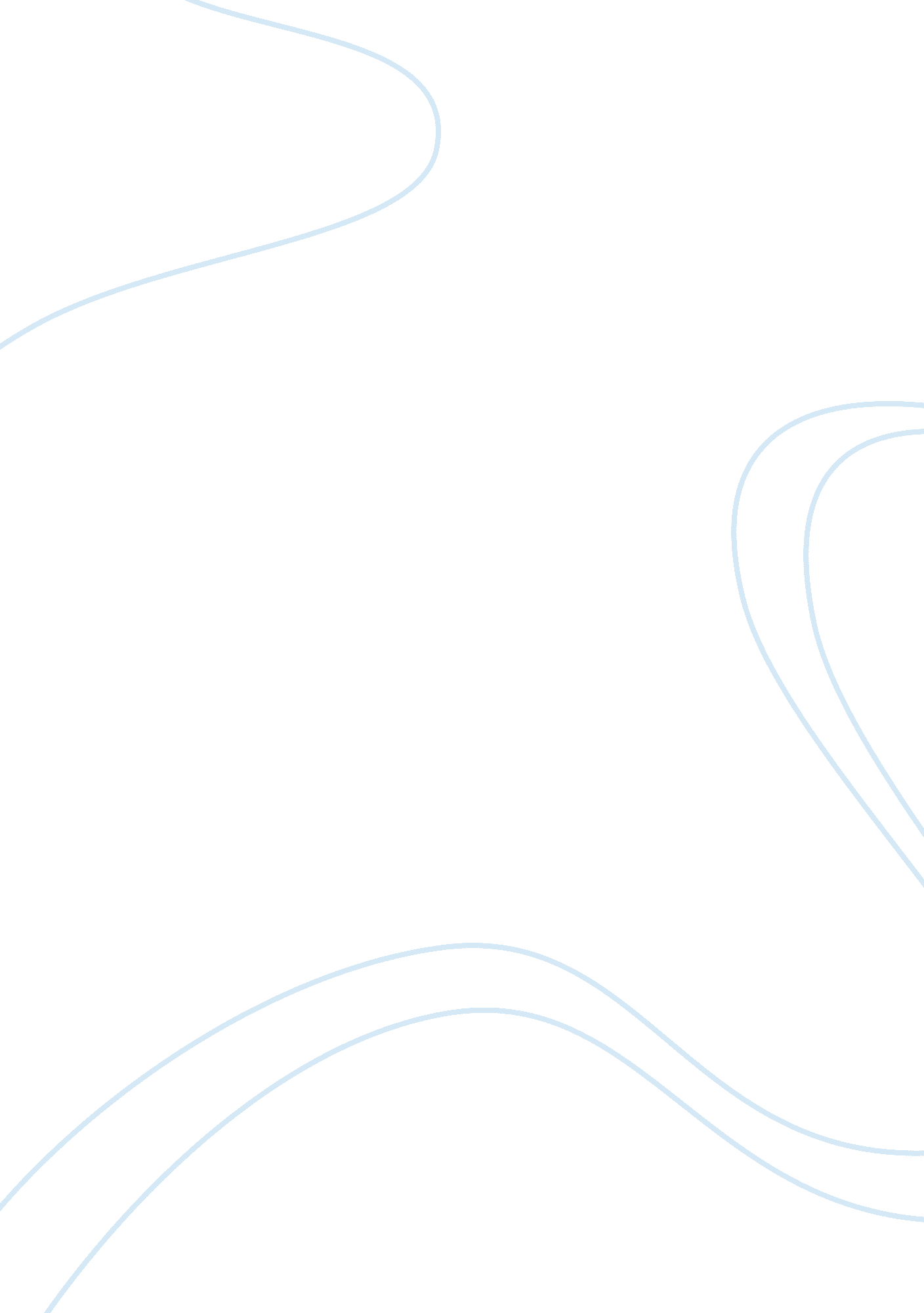 Women may feel more pain than men doHealth & Medicine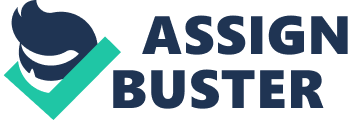 Women May Feel More Pain Than Men Do Pain has long been associated with the female gender more than with the male gender and the capability of eithergender for bearing the pain has always been unknown. A new research has found a significant increase in the pain felt by women than men for specific medical conditions. This research employing a 10-point Likert scale studied the electronic records of over 11000 men and women and found women to experience significantly more pain than men in 14 of the 42 painful conditions studied (Mann, 2012). Women particularly felt more musculoskeletal pain, osteoarthritis and lower back pain than men. Pain in Acute sinusitis and neck pain was also found to bed gender sensitive. Women in some cases gave a full point more to a pain than men did. However, the researchers did not know if the participants of the research had taken medication before they filled the questionnaires. The reason for the difference in pain between genders is unknown, according to the researcher Atul Butte. However, results of the study cannot be generalized for all men and women and individuals’ cases must still be analyzed before deciding what kind of treatment for the pain would be appropriate. According to Michael D. Lockshin, men and women may experience different levels of pain because of certain cultural, anatomical and hormonal problems. Rather than making guesses about a patient’s pain from his/her report, we need to trust the patients for what they tell regarding their pain since it is a subjective symptom which cannot be seen. 
References: 
Mann, D. (2012, Jan. 23). Differences in Pain Perception Seen Across Several Diseases 
and Painful Conditions. WebMD Health News. Retrieved from http://women. webmd. com/news/20120123/women-may-feel-more-pain-than-men. 